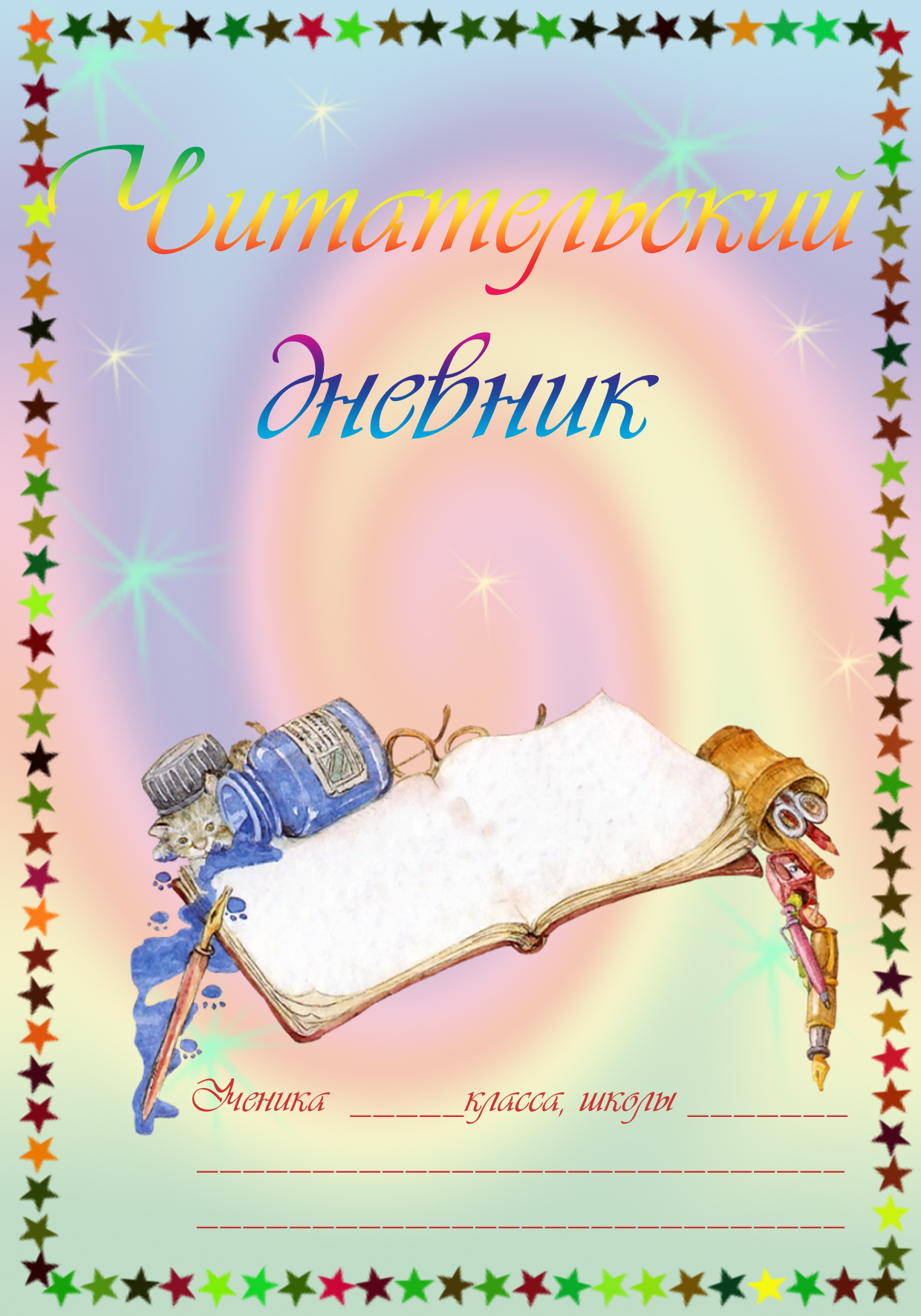 ДатаФИО автораНазвание произведенияГлавные героиОсновная мысль произведенияДатаФИО автораНазвание произведенияГлавные героиОсновная мысль произведенияДатаФИО автораНазвание произведенияГлавные героиОсновная мысль произведенияДатаФИО автораНазвание произведенияГлавные героиОсновная мысль произведенияДатаФИО автораНазвание произведенияГлавные героиОсновная мысль произведенияДатаФИО автораНазвание произведенияГлавные героиОсновная мысль произведения